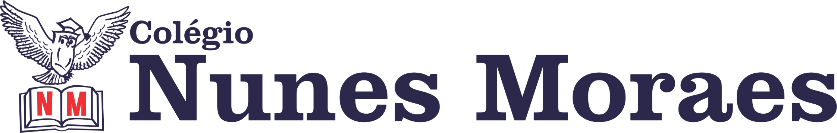 AGENDA DIÁRIA 2° ANO, 07 DE ABRIL.1ª AULA: PORTUGUÊS/ TEXTOObjeto de Conhecimento: Poema.Aprendizagens Essenciais: Reconhecer que os textos literários fazem parte do mundo do imaginário e apresentam uma dimensão lúdica, de encantamento, valorizando-os, em sua diversidade cultural, como patrimônio artístico da humanidade. Link da aula: https://youtu.be/R9B6GRNa3y0 Capítulo 4: Conscientizar para mudar atitudes.  Atividade e explicação: páginas 108 e 109. Leitura: sob orientação da professora. 2ª AULA: CIÊNCIAS – PROVA.3ª AULA: PORTUGUÊS/PRODUÇÃO DE TEXTO. Objeto de Conhecimento: Verbete de dicionário. Aprendizagens Essenciais: Identificar e reproduzir, em verbetes de enciclopédia infantil, digitais ou impressos, a formatação e diagramação específica desse gênero (título do verbete, definição, detalhamento, curiosidades), considerando a situação comunicativa e o tema/assunto/finalidade do texto.Link da aula: https://youtu.be/e3hDc2Rq15w Atividade e explicação no livro de Produção Textual.4ª AULA: MATEMÁTICAObjeto de Conhecimento: Lados e vértices das figuras planas. Aprendizagens Essenciais: Identificar, em ilustrações figuras geométricas planas em diferentes posições, nomeando-as adequadamente. Comparar figuras planas estabelecendo semelhanças e diferenças. Link da aula: https://youtu.be/Q7FauCzUfno Capítulo 5: Um mundo de formas. Atividade e explicação: página 126. Forte abraço!